TEMAT: W GOSPODARSTWIE.Pierwsza propozycja:Rodzic może napisać kartce nazwy zwierząt: krowa, kura, kaczka, koń, kogut i dzieci mogą odczytać napisy i wskazać zwierzę na zdjęciu ( zdjęcia w załąćzniku )Pogadanka  z dzieckiem na temat gospodarstwa: ( można pokazać ilustracje w podręczniku str. 58-59)można zapytać dziecko, czy wie  co to jest gospodarstwo wiejskie? Jakie jeszcze inne zwierzęta można spotkać na wiejskim podwórku? Jak się nazywają samce, jak – samice, a jak – młode tych zwierząt? W jaki sposób należy się zachowywać wobec zwierząt?Rodzic może wprowadzić w rozmowie słownictwo języka obcego.Przykład: koń– horse, krowa– cow, owca– sheep, kura– hen, świnia– pig).Kolejna propozycja:Rodzic może  zaprezentować obraz graficzny litery „Ł,l” i sposobu pisania . ( załącznik)Rodzic może  prosić dziecko o wyklaskanie słowa zgodnie z modelem sylabowym wyrazu: ła-pa . (Rodzic może wykonać z dzieckiem ćwiczenie cz.3 str 35 - odczytywanie wyrazów, podkreślanie litery , łączenie wyrazów z właściwymi ilustracjami, pisanie Ł. Ł po śladzie)Załączniki: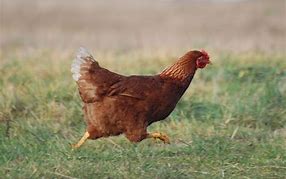 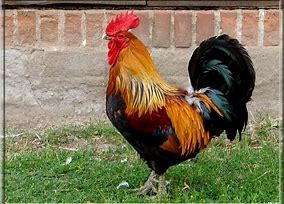 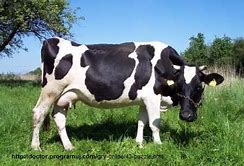 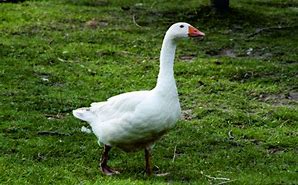 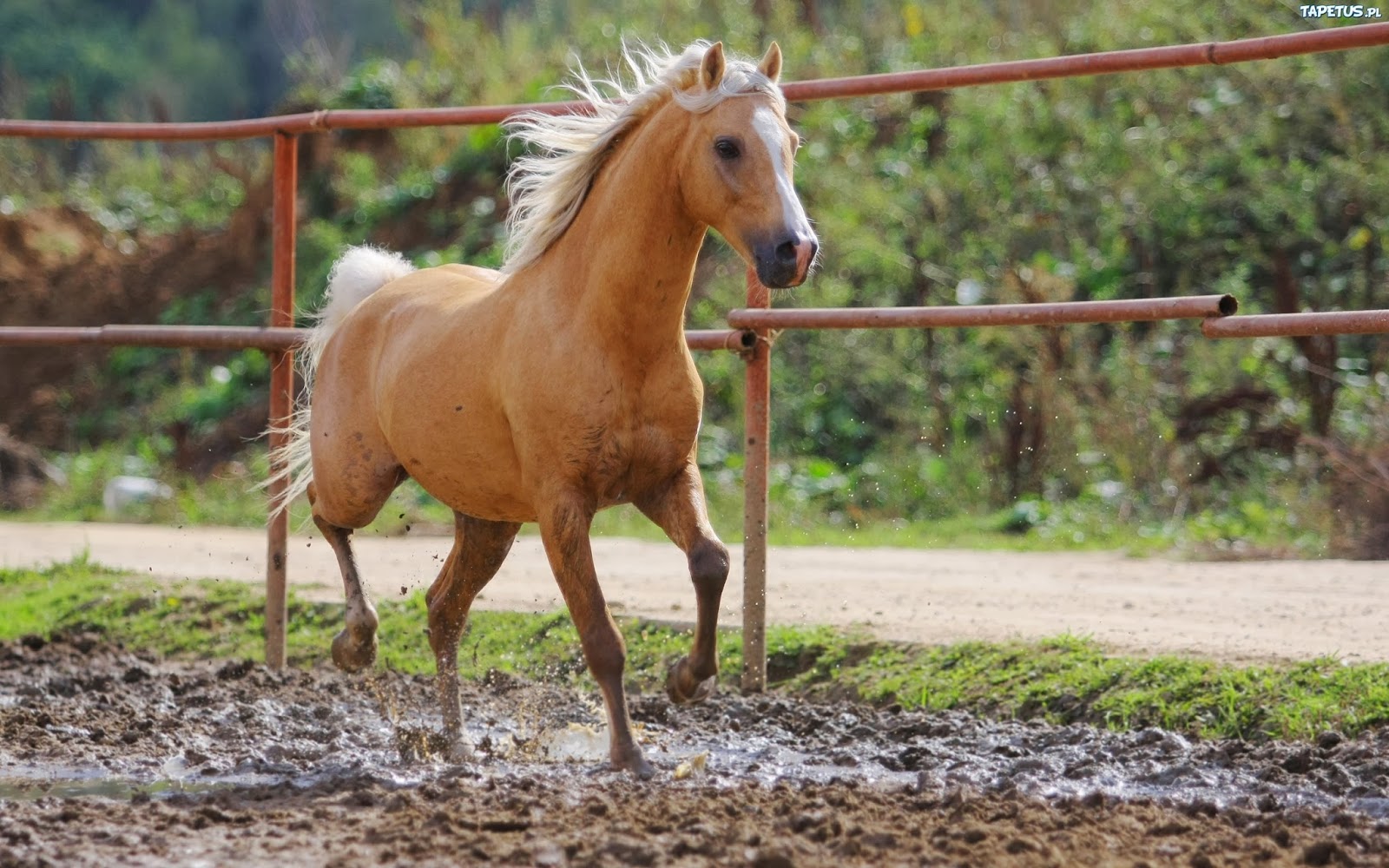 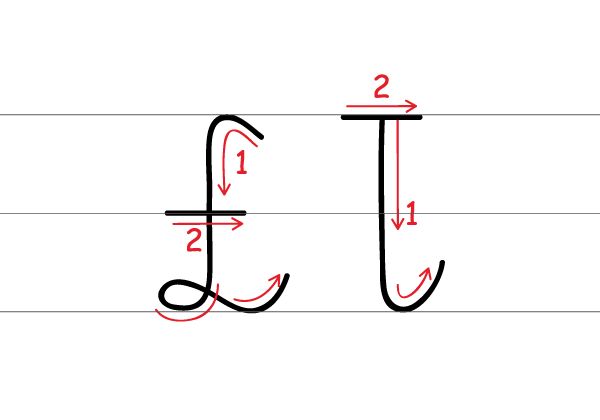 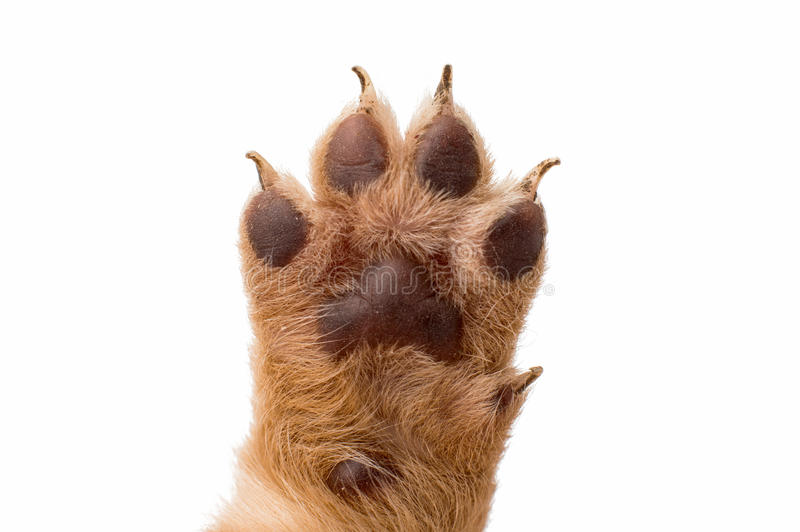 